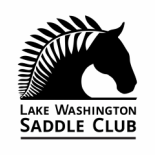 Lake Washington Saddle ClubAuction Donation Form – 2016Banquet Date:  October 15th, 2016THE HEATHMAN HOTEL220 Kirkland AvenueKirkland, Washington 98033SILENT AUCTION opens at 5:30 pmDINNER starts at 7:00 pmIf you have questions, or require additional information, please contact Indra Krastins, (206) 817-8527 secretary@lakewashingtonsaddleclub.orgThank you for your support!Person Submitting Donation:Person Submitting Donation:Address:Address:Phone:Phone:email:email:Donated Item Information:Donated Item Information:Business Name: (if applicable)Business Name: (if applicable)Donation Item:Donation Item:Description:Description:Estimated Value: $Estimated Value: $Suggested Minimum Bid $(optional)Suggested Minimum Bid $(optional)Delivery choice (please check):Delivery choice (please check):I’ll send my item to:               Indra Krastins (206) 817-8527	secretary@lakewashingtonsaddleclub.org	19054 16th Ave NE 	Shoreline, WA  98155Please pick up from my location.  Email me and we’ll set up a pickup time.I’ll bring it to the banquet by 4:30 pm Saturday, October 15th.  If you plan on bringing your item to the auction, please email or mail this form to me PRIOR TO OCTOBER 10TH.